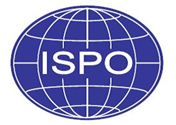 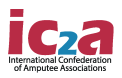 Call for nominations from IC2A amputee association members and the ISPO BoardThe IC2A Inspirational LectureTo be delivered at the opening ceremony of the ISPO World CongressOn Monday 5 October 2019Kobe International Conference Center, Kobe, JapanNominations are sought for an amputee to deliver the IC2A Inspirational Lecture at the World Congress of the International Society for Prosthetics and Orthotics. Deadline for nominations 15 February 2019.In 2019 we are looking for an amputee from the region of Asia who is a para–athlete or sportsperson with a moving story and ability to tell it. The chosen candidate will deliver a 10 minute motivational speech. It is expected that the lecture will be inspirational and help society and decision makers understand the abilities of people despite their disability and the importance of access to appropriate prosthetic & holistic rehabilitation.Aim:			To share an engaging real life story with a message told (aided by pictures/video) by an amputee. The nominee’s story will illustrate that life has much to offer and that an individual’s goals can be achieved to the highest level despite limb loss. The nominee will impart that access to appropriate prosthetic or orthotic management & rehabilitation has made a difference to his/her life. The nominee’s philosophy includes the concept that everyone is charge of their own destiny and that this is central to achieving their personal aims and objectives both physical and mental.Please note that it is a prerequisite that the chosen candidate talks about matters of common interest and not any particular company promotion.Submission:		A completed nomination form with details of the candidate being nominated, reasons in support of the nomination, their story and evidence of the individual’s presentation skills.  This may be a 1 minute audio-visual presentation or other evidence (e.g. YouTube or other web link) of the nominated amputee telling their story should be submitted accompanied by a nomination form. Selection Criteria: 	In 2019 we are looking for an amputee from the region of Asia who is a para –athlete or sportsperson with a moving story and ability to tell it. Demonstration of significant achievement in life (personal, professional, social, community) despite or in spite of the adversity of limb loss with a compelling story to tell. The nominee must be able to communicate his/her story with conviction in a compelling manner, in English, creating a huge impact and a lasting impression – a “wow" effect”. In addition, the speaker should also have a general message to the public service and world at large.Selection:		Selection of the lecture candidate will be made from the submitted list of nominees by the two Board members of IC2A and ISPO International Board. The selected candidate will be the person who most strongly matches the selection criteria. Nominee stories: 	All nominated persons will be invited to share their stories on the IC2A / ISPO website to provide peer inspiration to other amputees. The successful lecture candidate will be filmed during their lecture.IC2A Lecture award: 	The successful candidate will be awarded a memorial medal, return travel costs from their home address to the ISPO World Congress, travel insurance, full congress registration, and 5 days per diem to cover meals and accommodation. (Subject to the candidate being able to achieve visa eligibility for Japan).About the International Confederation of Amputee Associations: 	IC2A is an international alliance of amputee associations. Together, we amplify the user’s voice. Our Vision is to inspire improvement in the quality of life of amputees and individuals born with limb deficiency.  Our  is to help national amputee associations to share knowledge and best-practices at the international level. Our Aims are to share experiences, knowledge and best practice about amputee health and wellbeing. Website:  https://www.ic2a.eu.About the International Society for Prosthetics and Orthotics: 		ISPO is a global multidisciplinary non-governmental organization aiming to improve the quality of life for persons who may benefit from prosthetic, orthotic, mobility and assistive devices. Its members are prosthetists and orthotists, prosthetic and orthotic technicians, orthopaedic surgeons, rehabilitation doctors, physiotherapists, occupational therapists, orthopaedic shoemakers, nurses and biomechanical/rehabilitation engineers. Website: www.ispoint.org.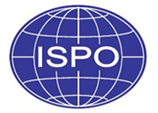 Nominations formThe IC2A Inspirational LecturePlease complete the nomination form and send it as an attachment along with a link to the audio-visual presentation to Sandra Sexton, Administrator, IC2A Secretariat, secretariat@ic2a.eu by 15 February 2019.About the person nominating the amputeeAbout the amputee who is nominated. NameRepresenting (IC2A member or ISPO Board)Email addressTelephone number(including country code)Date of nominationPlease explain why you are nominating this person. NameCountry